Meet the Mindful Monsters: 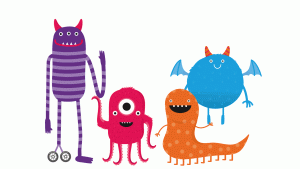 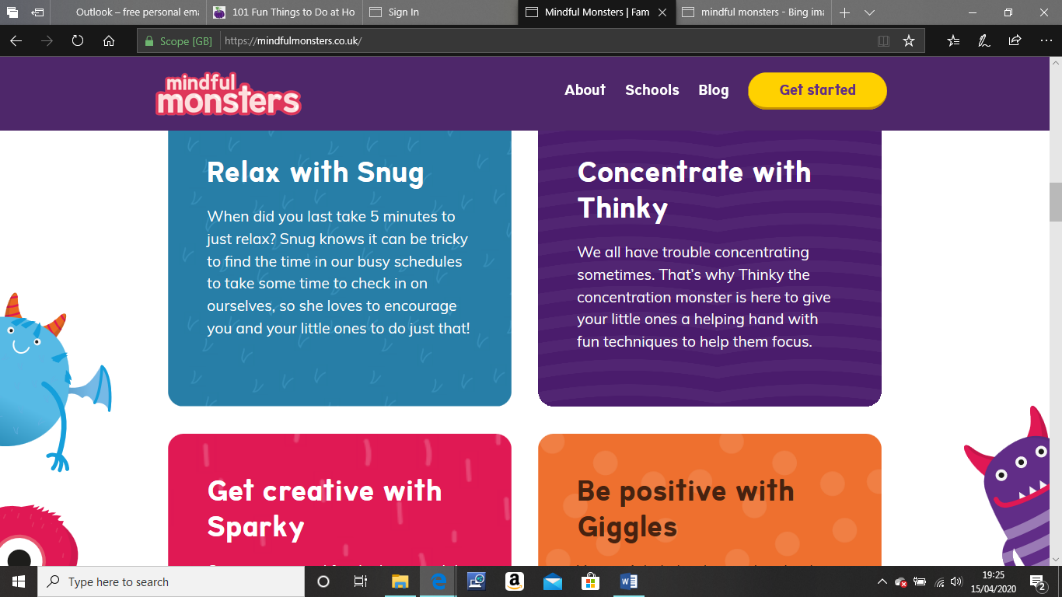 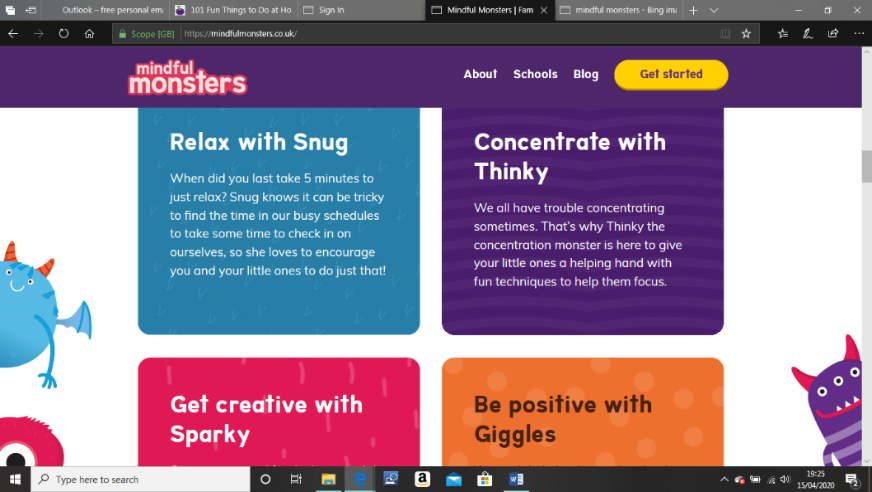 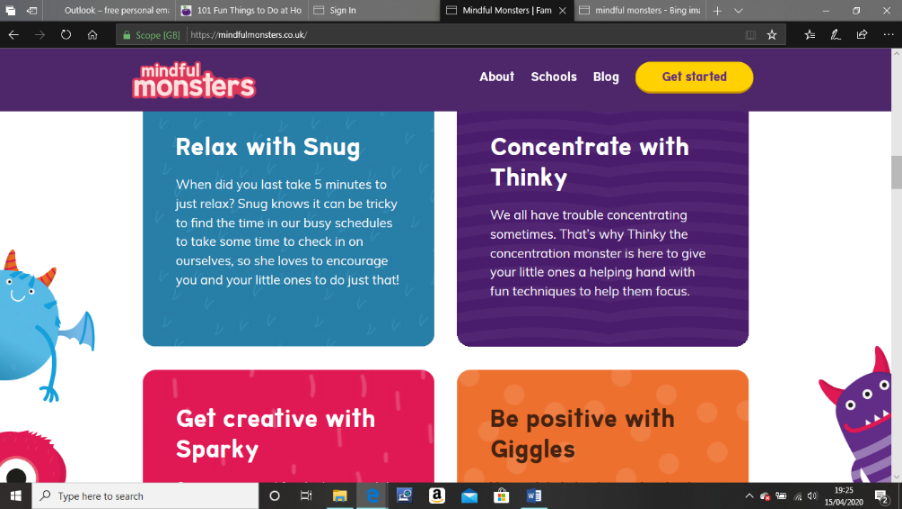 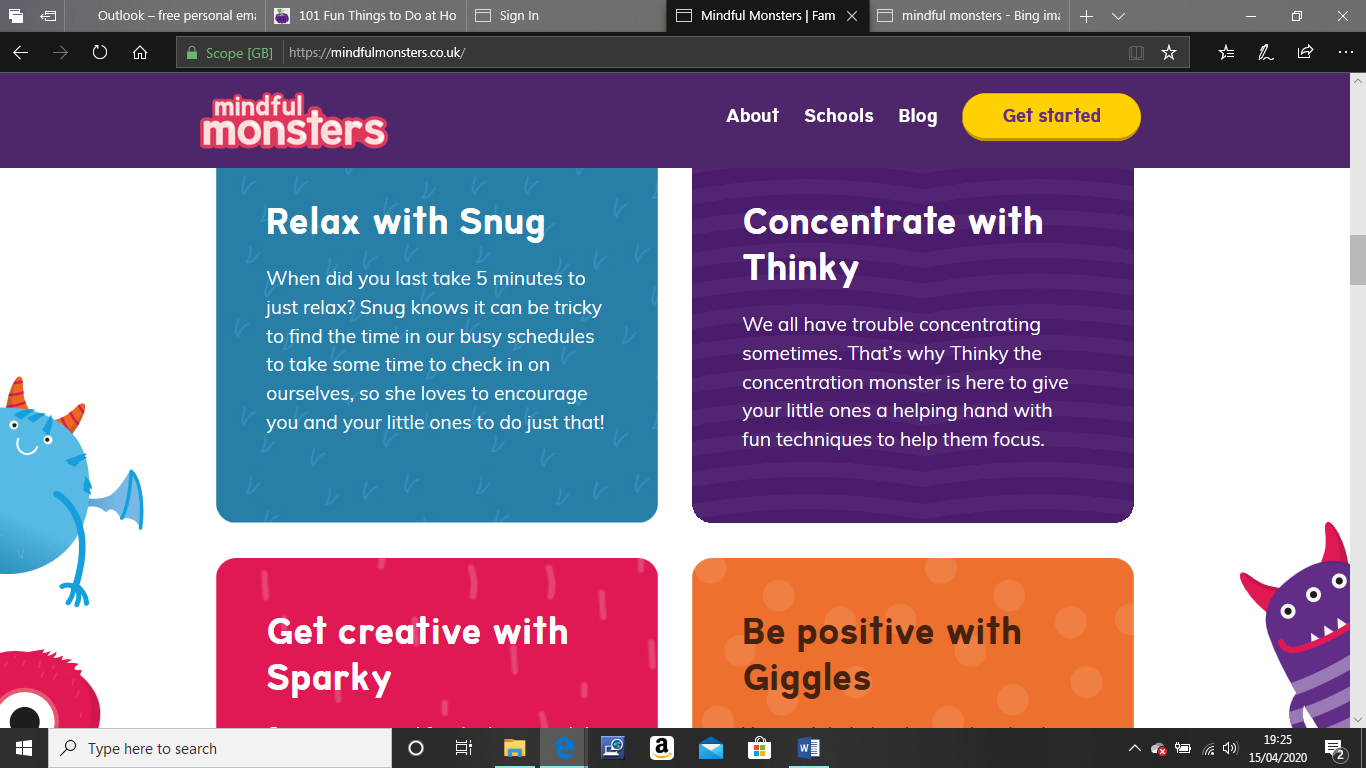 Meet the Mindful Monsters: Meet the Mindful Monsters: FSConcentrationCreativityPositivityRelaxationTooth counter.Do you know how many teeth you have? Try and count them with your tongue! Pretty prints! Find an interesting surface like the bark of a tree or some lego. Place a piece of paper over the top and use a crayon to make a print. What other surfaces can you find?  A world of wondersWhat’s made you say ‘wow!’ today? It could be a moment, person, event or anything you like. Try doing it everyday for a week and make a little book. Ice Lolly.Imagine you are an ice lolly. Then feel yourself getting hotter and hotter. You’re melting! You’ll end up in a big puddle on the floor! Balance buddies!Sit opposite each other with smething blanced on your head. Give the other player a signal like a wink and let the object fall. Did your partner manage to catch it?Water melodies...Fill some drinking glasses with different amounts of water. Wet your finger and rightly rub it arund the rim of the glass. What beautiful music can you make? Once upon a time…Read a story book together. Talk about what the characters feel and if you feel the same. Make up voices for the characters and act it out. Does that help you imagine how they feel? Wiggly worm.You are a worm. A slow wiggly worm. Lie on the floor, stick yoour arms to your body and squirm along the ground. What is it like seeing the world from so low down? What do you notice down here? At school this week…At school this week…At school this week…At school this week…Read the Hungry Caterpillar. Can you act it out? Make puppets? Draw your favourite part of the story? If you don’t have the story at home here is a link to watch it:https://www.youtube.com/watch?v=75NQK-Sm1YY Look at a picture of a butterfly. Can you see their wings are symmetrical? Talk with your grown up about what this means and have a go at making your own symmetrical butterfly.Life cycle of a butterfly. Think about these words and put them in the correct sequence. cocoon butterfly caterpillar eggCan you act out the life cycle? Draw it in a circle? Look at your butterfly creation. What could you write about it? Discuss your sentences with your grown up. E.g. It has wings. It is red and black. Remember to use your sounds and don’t copy your grown ups writing. https://nursedottybooks.com/dave-the-dog-is-worried-about-coronavirus-2/Read the story with your grown up and discuss your feelings. You could use playdough to show how you feel. Can you make a sad/worried/happy face? https://www.bbc.co.uk/cbeebies/watch/alphablocks-taps Alphablockshttps://www.youtube.com/watch?v=YIgX9Wng5FM Phonics: chhttps://www.bbc.co.uk/cbeebies/watch/numberblocks-the-two-songhttps://www.bbc.co.uk/cbeebies/watch/numberblocks-the-three-song?collection=numberblocks-songsRead lots!How far can you count? What can you count? (shoes, family members, jumps etc) Can you recoognise all the numbers up to 20? Any numbers above 20?Make your own caterpillar (or choose a toy) what can you find that is longer? What can you find that is shorter? Can you order the items from longest to shortest? Have a go at drawing your findings. Can you label them?  Try something new challenge… I know we have been at home a long time now but is there something that you could try? Maybe it’s building a new creation out of Lego or cooking a new dish with your grown up. Maybe it’s doing a job around the house you have never done before! If you want to know more about Mindful Monsters click the link: https://mindfulmonsters.co.uk/  Don’t forget that reading activities can be found in the resources part in previous weeks and can be used every day untill we return to school. They don’t need to be printed off! If you’re not sure how to say the sounds please use this to help https://learn.readwithphonics.com/school/phonics-games/phonics-soundwall?phase=3It would be wonderful to see how you get on with some of these activities. You could email photos to the school or put them on Facebook! We are all missing your smiling faces, stay safe and look after your families! Mrs Anderson and the FS team  If you want to know more about Mindful Monsters click the link: https://mindfulmonsters.co.uk/  Don’t forget that reading activities can be found in the resources part in previous weeks and can be used every day untill we return to school. They don’t need to be printed off! If you’re not sure how to say the sounds please use this to help https://learn.readwithphonics.com/school/phonics-games/phonics-soundwall?phase=3It would be wonderful to see how you get on with some of these activities. You could email photos to the school or put them on Facebook! We are all missing your smiling faces, stay safe and look after your families! Mrs Anderson and the FS team  If you want to know more about Mindful Monsters click the link: https://mindfulmonsters.co.uk/  Don’t forget that reading activities can be found in the resources part in previous weeks and can be used every day untill we return to school. They don’t need to be printed off! If you’re not sure how to say the sounds please use this to help https://learn.readwithphonics.com/school/phonics-games/phonics-soundwall?phase=3It would be wonderful to see how you get on with some of these activities. You could email photos to the school or put them on Facebook! We are all missing your smiling faces, stay safe and look after your families! Mrs Anderson and the FS team  If you want to know more about Mindful Monsters click the link: https://mindfulmonsters.co.uk/  Don’t forget that reading activities can be found in the resources part in previous weeks and can be used every day untill we return to school. They don’t need to be printed off! If you’re not sure how to say the sounds please use this to help https://learn.readwithphonics.com/school/phonics-games/phonics-soundwall?phase=3It would be wonderful to see how you get on with some of these activities. You could email photos to the school or put them on Facebook! We are all missing your smiling faces, stay safe and look after your families! Mrs Anderson and the FS team  